Banstead Horticultural Society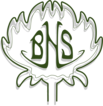 Membership Application FormEach applicant must sign and date the membership application form Personal information – Ist applicant Personal information – Ist applicant Personal information – Ist applicant Mr/Mrs/Miss/MsNameAddressContact number(s) Contact number(s) Email Email I agree that my personal data will be stored electronically and used solely for BHS purposes. My personal data will not be disclosed to third parties. I agree that my personal data will be stored electronically and used solely for BHS purposes. My personal data will not be disclosed to third parties. I agree that my personal data will be stored electronically and used solely for BHS purposes. My personal data will not be disclosed to third parties. SignatureToday’s datePersonal information – 2nd applicant Personal information – 2nd applicant Personal information – 2nd applicant Mr/Mrs/Miss/MsNameAddressContact number(s) Contact number(s) Email Email I agree that my personal data will be stored electronically and used solely for BHS purposes. My personal data will not be disclosed to third parties. I agree that my personal data will be stored electronically and used solely for BHS purposes. My personal data will not be disclosed to third parties. I agree that my personal data will be stored electronically and used solely for BHS purposes. My personal data will not be disclosed to third parties. SignatureToday’s dateCheques should  be made payable to Banstead Horticultural Society Cheques should  be made payable to Banstead Horticultural Society Annual subscription year runs 1 October – 30 SeptemberAnnual subscription year runs 1 October – 30 SeptemberIndividual membership £5.00Joint membership – 2 adults in the same household over 18 yrs£9.00Children under 16FreeIf you wish to receive newsletters by post rather than email and you live outside Banstead or Epsom Downs please add £3.00£3.00Please return this form to:BHS Membership Secretary, 32 Chartwell Place, Cheam, SM3 9TDChildren under 16Although children go free should your child wish to exhibit in a flower show we ask you to complete a junior registration form on their behalf. This is a once only registration and expires when the junior applicant reaches 16 at which point the information is destroyed. 